Меры пожарной безопасности при эксплуатации                              печного отопления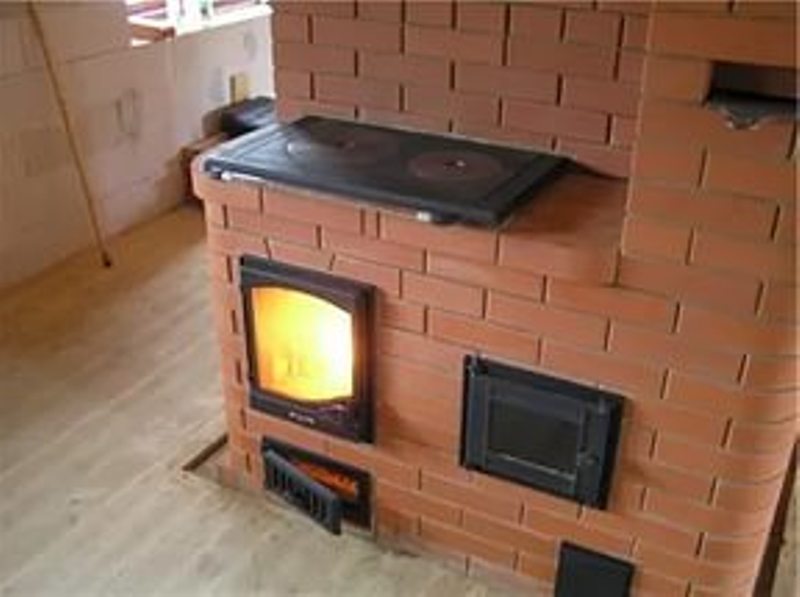 Пик "печных" пожаров приходится именно на отопительный сезон, на период холодов. Владельцы домов за летний период теряют навыки в обращении с отопительными приборами, забывают о мерах предосторожности. Да и само печное оборудование со временем приходит в негодность.Основные причины "печных" пожаров:1. Нарушение правил устройства печи:                                                      недостаточные разделки дымовых труб в местах их прохождения через деревянные перекрытия, а также малые отступки - расстояния между стенками печи и деревянными конструкциями перегородок и стен дома; отсутствие предтопочного листа. Под печь возводится самостоятельный фундамент. 2. Нарушение правил пожарной безопасности при эксплуатации печи:                                                                                                     розжиг печи бензином, керосином и другими легковоспламеняющимися жидкостями; использование дров, длина которых превышает размеры топливника; перекаливание печей; оставленные открытыми дверки; сушка одежды или других предметов вблизи очага.Рекомендации по монтажу и эксплуатации печного отопления: Необходимо помнить, что в печи ценится, не только хорошая тяга, теплоотдача, экономичность и эстетические качества, но и безопасность.    Неправильно сложенная печь может стать причиной пожара в доме. Чтобы этого не случилось, не поручайте кладку печи лицам, не знакомым с правилами пожарной безопасности при устройстве печного отопления.Перед началом отопительного сезона печи необходимо проверить и отремонтировать, дымоходы следует очистить от сажи и побелить. Неисправные печи, камины и дымоходы не должны допускаться к эксплуатации. Печь обязательно должна быть белой это позволит своевременно обнаруживать неисправности, трещины в печи которые могут привести к пожару, так как на белом фоне хорошо заметен чёрный след от дыма. Для отвода дыма следует применять вертикальные дымовые трубы без уступов. В местах пересечения дымовых труб со сгораемыми конструкциями расстояние от внутренней поверхности дымовых каналов до этих конструкций должно быть не менее 38 см.Для защиты сгораемого и трудносгораемого пола перед топкой печи следует предусмотреть металлический лист размером 70х50 см. Под каркасными печами и кухонными плитами на ножках полы необходимо защитить кровельной сталью по асбестовому картону толщиной 10 мм. Высота металлических ножек у печей должна быть не менее 100 мм.В садовых домиках допускается эксплуатация печей только на твёрдом топливе.При эксплуатации печного отопления запрещается:- Оставлять без присмотра топящиеся печи, а также поручать детям надзор за ними.                                                                                                                           - Располагать топливо и другие горючие вещества, и материалы на предтопочном листе.                                                                                                      - Применять для розжига печей бензин, керосин, дизельное топливо и другие ЛВЖ и ГЖ.                                                                                                                         - Топить углем, коксом и газом печи, не предназначенные для этих видов топлива.                                                                                                                                 - Производить топку печей во время проведения в помещениях собраний и других массовых мероприятий.                                                                                            - Перекаливать печи.                                                                                                          - Устанавливать металлические печи, не отвечающие требованиям пожарной безопасности, стандартам и техническим условиям. При установке временных металлических и других печей заводского изготовления должны выполняться указания (инструкции) предприятий-изготовителей, а также требования норм проектирования, предъявляемые к системам отопления.Правила поведения при пожаре:- при обнаружении пожара или признаков горения (задымление, запаха гари, повышенной температуры) незамедлительно сообщить по телефону 01 или 112;                                                                                                                                 - при этом назвать адрес объекта, место возникновения пожара и сообщить свою фамилию;                                                                                                                  - в случае угрозы жизни людей немедленно организовать их спасение, используя для этого имеющиеся силы и средства;                                                               - до прибытия пожарного подразделения использовать в тушение пожара имеющиеся первичные средства пожаротушения (вода, песок, снег, огнетушители, тканевые материалы, смоченные водой);                                                                                                                        - удалите за пределы опасной зоны людей пожилого возраста, детей, инвалидов и больных. Помните! Соблюдение правил пожарной безопасности залог сохранности Вашей жизни и Вашего имущества!Дознаватель ОНД и ПР                                                                                                   по Адыге-Хабльскому                                                                                                              и Ногайскому районам                                                                                                            УНД и ПР ГУ МЧС России по КЧР                                                                                            старший лейтенант внутренней службы                                             Б.Х. Мижев